H. AYUNTAMIENTO CONSTITUCIONAL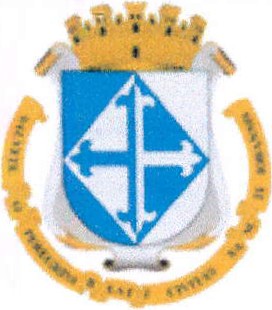 SAN JUAN DE LOS LAGOS JALISCOINFORME DE ACTIVIDADES DE COMISION DE CULTURAInstituto de Transparencia e Información Publica (ITEI) C, Ant: Unidad de Transparencia Municipal PRESENTE:Hago de su conocimiento que de forma personal la Maestra Helene Serrano me solicitó hacer una petición a la Coordinadora de Danza del Estado de Jalisco la Lic. Sandra Soto Regalado , para el evento cultural ·zapatillas Magicas·· el cual se le giro el siguiente oficio recibido el 3 de diciembre 2015. ANEXO OFICIOS ENVIADOS Y RECIBIDOS . El cual nos dio una respuesta breve por vía electrónicaATENTAMENTE.MT	.	ARCELA BECERRA VILLA REGIDORA		ECULTURA Y  TURISMO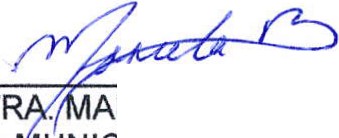 SAN JUAN DE LOS LAGOS JALISCOCC. ARCHIVOCC. TRANSPARENCIA  MUNICIPALPRESIDENCIA H.AYUNTAMIENTO CONSTITUCIONALLIC. SANDRA SOTO REGALADO COORD INADORA DE DANZASECRETARIA DE CUTURA DEL GOBIERNO DEL ESTADO DE JALISCOPRESENTE:La que suscribe regidora, LN. Marcela Becerra Villa, regidora de cultura del Municipio de San Juan de los Lagos ]al, me es grato primeramente saludarle y desearle éxito en sus labores diarias, así  mismo sirva el  presente  para  solicitar  su valioso apoyo para la realización del evento lZapatillas Mágicas(AN EXO información del evento) el cual se llevara a cabo en nuestro municipio el próximo sábado 5 de diciembre 2015 en el cual participara la compañía Balnz Ballet de la Maestra Guadalupe Leyva, por ello requerimos que usted sea tan amable de facilitarnos el linóleo tan necesar io para un evento de esta calidad de ser favorable su respuesta le comunico que el mismo será recogido por personal de dicha compañía en el momento en el que usted tenga bien determinar .Motivo por el cual quedo a sus ordenes en los siguientes teléfonos: oficina lada 395-7853916,  presidencia  Municipal  lada  395-7850001,  celular  personal 3951003160 correo electrónico marcela becerra@yahoo.com.mx, facebook Marcela Becerra VillaSin más por el momento, agradeciendo d e ancerr.d no sus finas atenciones y su positiva respuesta al presente, en comprensión que lamentablemente nuestro municipio carece de instalaciones adecuadas para .!t:: .ar a cabo eventos de esta índole, por ello es doblemente gratificante el realizarlo a pesar de estas circunstancias que nos adolecen.fLÑj1ARCELA BECERRA VI LLAC.C.P. LIC.  SANDRA  SOTO  REGALADO.·  COORD I NADORA   DE  DANZAC.C.P. HELEN SERRANO.· MAESTRA DANZA CLASICA CASA CL'LTIIRA MI. '':'( IPA '.C.C.P. LN. MARCELA BECERRA VILLA.· REGIDORA MUNICIP ALJ<ac/J;cJ   l/rz//s.S /c;._s., c;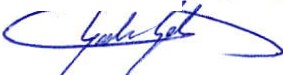 PRESIDENCIA H.AYUNTAMIENTO CONSTITUCIONALANEXO.Las alumnas de la maestra Helene Serrano, han destacado notablemente, siendo así que, han asistido y costeado numerosns cu.-sll;. con mae trus con amplia experiencia en concursos nacionales como Alex Vargas y Mari0 González, así, también han tenido la oportunidad de tomar cursos con maestros á talla internacional como el profesor Jiandy Collado (cubano), Gabriela Fernández (Directora d€ Proarte Jalisco), Guadalupe Leyva (quien forma parte de la coordinación de la compañ:·:. de Ballet Clásico de Zapopan), de igual manera participaron en el montaje !'le 18 "Cer¡icienta" en el  teatro  Diana  en Guada lajara,  Jalisco, mediante una invitación e::.pecial que la destacada maestra Marianné Alarcón hizo hacia la academie: Danzar.. y ';: por ultimo este verano fueron becadas para asistir a un curso para participantes internacionales por una de las maestras más sobresalientes del medio; la maestra Doris Topete, también en Guadalajara, quien se dedica sobre todo a concursos de talla ternaGionai y que aunque el curso al  que asistieron fue por medio de beca así también, se ;es e.xtendió una invitación al Concurso Nacional de Danza lnterdisciplinaria en Mérida, Yucatán en el cual dos de las alumnas lograron hacerse de dos medallas; Ana Paula Rt:f'Yl.ero Martín (Plata) y Daphne Abigail Cruz Medina (Bronce), así también se tuvo lé:l opor unidad de asistir al concurso Developpé, en el que se conquistó una medalla ma$ M•Jrtha Pérez Hernández (bronce).Es por lo anterior que hemos invitado a la compar'Há ae ballet clásico de Balanz Ballet dirigido por la maestra Guadalupe Leyva, medcJI!stP. iflternacional como  intérprete en Montreal 201O y ha obtenido diversos reconocimientos a la creación coreográfica y en competencias internacionales como  "Dance World Cup" Alemania 2004, "Dance World Cup Poland 2005", "Dance Grand Prix" Italia 2004 :lC.C.P. LIC. SANDRA SOTO REGALADO.- COORD INADORA DE DANZAC.C.P. HELEN SERRANO.· MAESTRA  DANZA CLASICA  CASA CULTURA MUNICIPALC.C.P. LN. MARCELA BECERRA VILLA.- REG IDORA MUNICIPAL2005, "Prague Dance Festival 2007", "Dance World Cup Montreal 2009, 201O y 2011. Actualmente dirige su academia de danza y un grupo profesional independiente , el grupo ha participado en festivales a nivel nacional e internacional en Morelia, San Luis Potosí, Colima, Guadalajara, Zapopan,  La Habana , Cuba y Praga, República Checa .Entre los participantes se encuentran talentosos jóvenes merecedores de importantes premios a la interpretación dancística en la escena internacional como los medallistas internacionales Mariana Rangel, Oro Nacional en BalletCiásico pre profesional Attitude 2013 , Dominique Mombrun quien a sus 16 años de edad ha viajado al menos por una decena de países de los cinco continentes y ha obtenido una veintena de triunfos en competencias internacionales, y a quien los jueces de los concursos y los maestros de ballet han dicho que es una promesa para la danza escénica internacional . así como José Ángel Vizcaíno medalla de plata en el Concurso Internacional de Ballet Clásico en Lima. Perú,también ha bailado en Alemania, Luxemburgo , Canadá, Nueva York. Francia y Dinamarca.Cabe mencionar que dicho evento será de mucha trascendencia cultural en el municipio , ya que además de presentar y dar oportunidad al talento local de compartir el escenario con profesionales de la danza sería sobre todo, un estímulo muy importante para todo el alumnado y aún más para los padres de familia que son quienes poco a poco se han ido formando el interés por el desarrollo dancístico de sus ijos, y que el evento despertaría aún más el interés y crecimiento cultural local y a la vez serviría para enriquecer su perspectiva cultural sobre la danza, así como la promoción del sano uso del tiempo libre y la convivencia familiar en San Juan de los Lagos.C.C.P. LIC. SANDRA SOTO R EGALADO. ·COORDI NADORA  DE. DANZAC.C.P. HELEN  SER RAN O.·MAESTRA  DANZA CLA SICA   CASA CULTURA Mtii.u.:JPALC.C.P. LN. MARCE LA BECERRA VILLA.· REGIDORA MUNICIPAL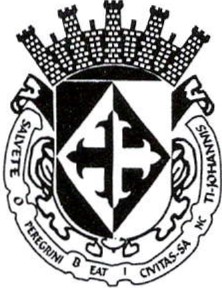 PRESIDENCIA H.AY UNTAMIENTO CONSTITUCIONALOficio Num.:		_Asunto:	_	_2005, "Prague Dance Festival 2007", "Dance World Cup Montreal 2009, 201O y 2011. Actualmente dirige su academia de danza y un grupo profesional independiente , el grupo ha participado en festivales a  nivel nacional e internacional en Morelia, San Luis  Potosí, Colima, Guadalajara, Zapopan,  La Habana, Cuba y Praga, República Checa.Entre los participantes se encuentran talentosos jóvenes merecedores de importantes premios a la interpretación dancística en la escena internacional como los medallistas internacionales Mariana Rangel, Oro Nacional en BalletCiásico pre profesional Attitude 2013, Dominique Mombrun quien a sus 16 años de edad ha viajado al menos por una decena de países de los cinco continentes y ha obtenido una veintena de triunfos en competencias internacionales, y a quien los jueces de los concursos y los maestros de ballet han dicho que es una promesa para la danza escénica internacional, así como José Ángel Vizcaino medalla de plata en el Concurso Internacional de Ballet Clásico en Lima, Perú,también ha bailado en Alemania , Luxemburgo , Canadá , Nueva York, Francia y Dinamarca.Cabe mencionar que dicho evento será de mucha trascendencia cultural en el municipio, ya que además de presentar y dar oportunidad al talento local de compartir el escenario con profesionales de la danza sería sobre todo, un estímulo muy importante para todo el alumnado y aún más para los padres de familia que son quienes poco a poco se han ido formando el interés por el desarrollo dancístico de sus hijos, y que el evento despertaría aún más el interés y crecimiento cultural local y a la vez serviría para enriquecer su perspectiva cultural sobre la danza , así como la promoción del sano uso del tiempo libre y la convivencia familiar en San Juan de los Lagos.C.C.P. LIC. SANDRA SOTO REGA LADO.- COORDINADORA  DE DANZAC.C.P.HELEN SERRANO.- MAESTRA DANZA CLASICA CASA CULTURA Mllt.:ii.IPALC.C.P.LN. MARCELA  BECERRA VILLA.- REG IDORA MUNICIPALCALLE SIMÓN HERNÁNDEZ NO. 1  COL. CENTRO	SAN JUAN DE LOS LAGOS, JALISCO.  C.P. 47000 Tel. (395) 785 0001 1 785 5060 1 785 0078 1 785 0118 1 725 2840·.1. l.Secrel  ría df' Cultura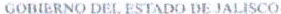 Guadalajara,Jalisco , 14 de enero de 2016LN. Marcela Becerra Villa Regidora de Cultura Municipal San Juan de los Lagos, JaliscoEn atención a su oficio recibido en esta oficina en donde nos solicitó el piso Linóleo, me permito hacer de su conocimiento , que para tal efecto requerimos lo solicite en lo sucesivo con dos meses de anticipación, ya que el piso nos es muy solicitado por Compañías de Danza de Jalisco y por tal motivo le pedimos amablemente atender esta petición, para poder apoyarla como usted se merece. Por otro lado, si usted ya tiene programación de eventos en donde requiera el piso, favor de mandar su oficio de petición y calendario de sus actividades para ir considerando el material de piso.Sin más por el momento, reciba usted un cordial saludo.Atentamente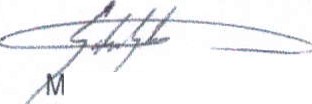 tra.   andra Soto Regalado Coordinadora de Danzac.c p LIC  Juan Franasco Vázquez Gama- Dtrector General de Desarrollo Cultural y ArtJstiooce p ArchiVo